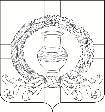 СОВЕТ НАРОДНЫХ ДЕПУТАТОВКАРАЧУНСКОГО СЕЛЬСКОГО ПОСЕЛЕНИЯРАМОНСКОГО МУНИЦИПАЛЬНОГО РАЙОНАВОРОНЕЖСКОЙ ОБЛАСТИР Е Ш Е Н И Еот 16.01.2018 № 115с. КарачунО внесении изменений в решение Совета народных депутатов Карачунского сельского поселения Рамонского муниципального района Воронежской области от 06.06.2008 № 6 (в редакции решений от 18.12.2009 № 43, от 20.08.2014 № 165, 25.07.2017 № 88) «Об утверждении Положения о порядке предоставления отпусков муниципальным служащим в органах местного самоуправления Карачунского сельского поселения Рамонского муниципального района Воронежской области»В целях приведения в соответствие с действующим законодательством нормативно-правового акта, рассмотрев экспертное заключение правового управления правительства Воронежской области от 01.12.2017 № 19-62/17013400П, Совет народных депутатов Карачунского сельского поселения Рамонского муниципального района Воронежской области р е ш и л:1. Внести следующие изменения в решение Совета народных депутатов Карачунского сельского поселения Рамонского муниципального района Воронежской области от 06.06.2008 № 6 (в редакции решений от 18.12.2009 № 43, от 20.08.2014 № 165, 25.07.2017 № 88) «Об утверждении Положения о порядке предоставления отпусков муниципальным служащим в органах местного самоуправления Карачунского сельского поселения Рамонского муниципального района Воронежской области» (далее-решение), в части касающейся приложения к решению «Положение о порядке предоставления отпусков муниципальным служащим в органах местного самоуправления Карачунского сельского поселения Рамонского муниципального района Воронежской области» (далее – Положение):1.1. В подпункте 1.1. пункта 1 Положения «Виды отпусков» слова «за особые условия муниципальной службы и» исключить.1.2. Пункт 4 Положения «Ежегодный дополнительный оплачиваемый отпуск муниципальным служащим за особые условия муниципальной службы» исключить.1.3. Подпункт 6.7. пункта 6 Положения изложить в следующей редакции:«6.7. Нерабочие праздничные дни, приходящиеся на период отпуска, при определении продолжительности отпуска в число календарных дней не включаются.».1.4. Абзац 1 подпункта 8.2. изложить в следующей редакции:«Часть ежегодного оплачиваемого отпуска, превышающая 28 календарных дней, или любое количество дней из этой части по письменному заявлению муниципального служащего могут быть заменены денежной компенсацией. Решение о замене части отпуска денежной компенсацией принимает представитель нанимателя в исключительных случаях, когда предоставление отпуска невозможно по уважительной причине. Выплата денежной компенсации производится за счет средств фонда оплаты труда, предусмотренных в смете расходов органов местного самоуправления Карачунского сельского поселения на текущий год.».2. Настоящее решение обнародовать в соответствии с Уставом Карачунского сельского поселения Рамонского муниципального района Воронежской области.3. Контроль исполнения настоящего решения оставляю за собой.Главасельского поселения В.А. Щербаков